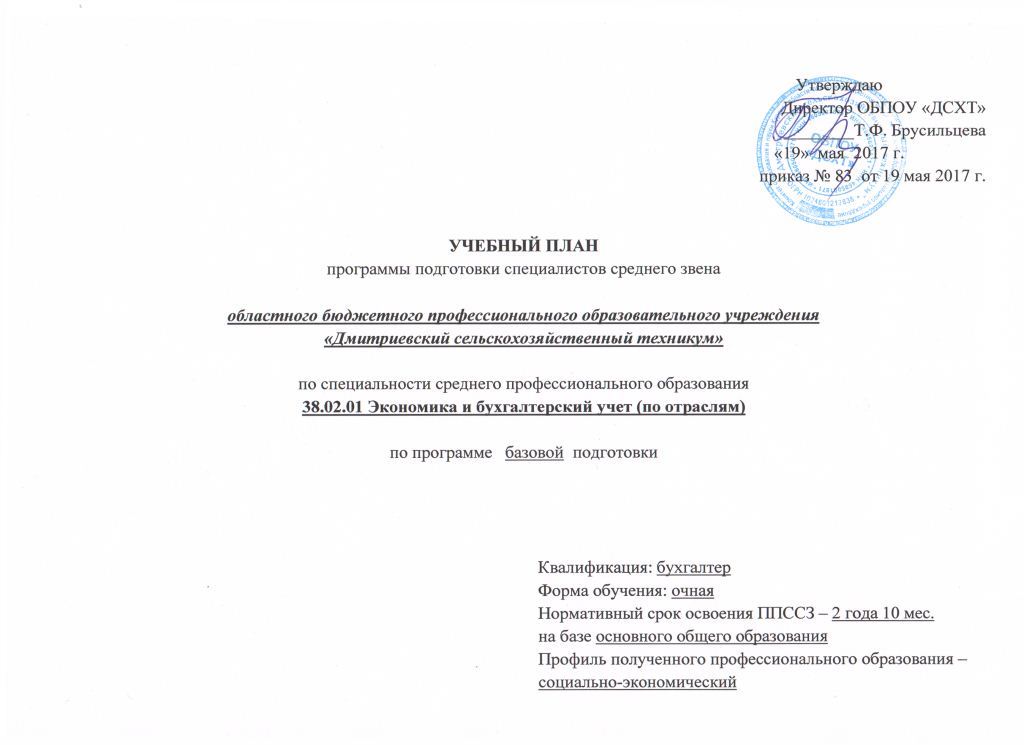 КАЛЕНДАРНЫЙ УЧЕБНЫЙ ГРАФИКпрограммы подготовки специалистов среднего звена   по специальности38.02.01 Экономика и бухгалтерский учет (по отраслям)на 2017- 2020 учебные годаУсловные обозначения:2.Сводные данные по бюджету времени (в неделях)План учебного процесса  (для  ППССЗ)  2017 год приема4.Перечень кабинетов, лабораторий, мастерских и др. для подготовки по специальности СПО5.Пояснительная записка5.1. Нормативная база реализации ППССЗНастоящий учебный план программы подготовки специалистов среднего звена (далее ППССЗ) областного бюджетного профессионального образовательного учреждения «Дмитриевский сельскохозяйственный техникум» разработан на основании:- Федерального закона от 29 декабря 2012 г. № 273-ФЗ «Об образовании в Российской Федерации»;- Федерального государственного образовательного стандарта среднего профессионального образования по специальности      38.02.01 Экономика и бухгалтерский учет (по отраслям), утверждённый приказом Министерства образования и науки РФ от 28.07.2014 г.     № 832;- Профессионального стандарта Бухгалтер, утверждённый приказом Министерства труда и социальной защиты Российской Федерации от 22.12.2014 г. № 1061н;- приказа Министерства образования и науки РФ от 05 июня 2014 года № 632 «Об установлении соответствия профессий и специальностей среднего профессионального образования, перечни которых утверждены приказом Министерства образования и науки Российской Федерации от 29 октября 2013 года № 1199, профессиям начального профессионального образования, перечень которых утвержден приказом Министерства образования и науки Российской Федерации от 28 сентября 2009 г. № 354, и специальностям среднего профессионального образования, перечень которых утвержден приказом Министерства образования и науки Российской Федерации от 28 сентября 2009 года № 355;- приказа Министерства образования и науки РФ от 14 июня 2013 г. № 464 «Об утверждении Порядка организации и осуществления образовательной деятельности по образовательным программам среднего профессионального образования», с изменениями утвержденными приказами Министерства образования и науки РФ от 22 января 2014 г. № 31 и от 15 декабря 2014 г. № 1580;- приказа Министерства образования и науки РФ от 17 мая 2012 г. № 413 «Об утверждении федерального государственного образовательного стандарта среднего (полного) общего образования;- приказа Министерства образования и науки РФ от 29 декабря 2014 г. № 1645 «О внесении изменений в приказ Министерства образования и науки Российской Федерации от 17 мая 2012 г. № 413 «Об утверждении федерального государственного образовательного стандарта среднего (полного) общего образования»;- порядка проведения государственной итоговой аттестации по образовательным программам среднего профессионального образования, утверждённый приказом Министерства образования и науки Российской Федерации от 16 августа 2013 г. № 968;- положения о практике обучающихся, осваивающих основные профессиональные образовательные программы среднего профессионального образования, утвержденное приказом Министерства образования и науки Российской Федерации от 18 апреля 2013 г № 291;- порядка организации и осуществления образовательной деятельности по образовательным программам среднего профессионального образования, утверждённый приказом Министерства образования и науки Российской Федерации от 14 июня 2013 г. № 464;- порядка приема граждан на обучение по образовательным программам среднего профессионального образования, утверждённый приказом Министерства образования и науки Российской Федерации от 23 января 2014 г. № 36;- устава областного бюджетного профессионального образовательного учреждения «Дмитриевский сельскохозяйственный техникум», утвержденного Комитетом образования и науки Курской области от 19 декабря 2014 года № 1-1220; -  письма Департамента государственной политики в сфере подготовки рабочих кадров и ДПО от 17 марта 2015 года № 06-259 «Рекомендации по организации получения среднего общего образования в пределах освоения образовательных программ среднего профессионального образования на базе основного общего образования с учетом требований федеральных государственных стандартов и получаемой профессии или специальности среднего профессионального образования»;- методических рекомендаций по разработке основных профессиональных образовательных программ и дополнительных профессиональных программ с учетом соответствующих профессиональных стандартов, утвержденные Министерством образования и науки Российской Федерации Ливановым Д.В. 22.01.2015 № ДЛ-1/056нОрганизация учебного процесса и режим занятийПолучение среднего профессионального образования на базе основного общего образования осуществляется с одновременным получением среднего общего образования в пределах соответствующей образовательной программы среднего профессионального образования.В соответствии с требованиями ФГОС СПО нормативный срок освоения ППССЗ при очной форме получения образования для лиц, обучающихся на базе основного общего образования составляет 2 года 10 месяцев (147 недель), в том числе:Учебный год начинается с 1 сентября и заканчивается в соответствии с графиком учебного процесса.ППССЗ предусматривает изучение следующих учебных циклов:- общеобразовательный учебный цикл;- общий гуманитарный и социально-экономический учебный цикл;- математический и общий естественнонаучный учебный цикл;- профессиональный учебный цикл;- учебная практика;- производственная практика (по профилю специальности);- производственная практика (преддипломная);- промежуточная аттестация;- государственная итоговая аттестация.Максимальный объем учебной нагрузки обучающегося составляет 54 академических часа в неделю, включая все виды аудиторной и внеаудиторной (самостоятельной) работы по освоению ППССЗ и консультации.Максимальный объем аудиторной учебной нагрузки составляет 36 академических часов в неделю. Продолжительность учебной недели пятидневная. Учебные занятия проводятся парами. Соблюдается модульный подход в обучении.Консультации для обучающихся предусматривается в объеме 4 часов на одного студента в год, формы проведения консультаций: индивидуальные и групповые занятия.Общеобразовательный учебный цикл состоит из предметов, общий гуманитарный и социально-экономический, математический и общий естественнонаучный учебные циклы состоят из учебных дисциплин. Профессиональный учебный цикл образован общепрофессиональными дисциплинами профессиональными модулями.При проведении практических занятий возможно деление группы на подгруппы.За время обучения студенты выполняют 1 курсовой проект: по МДК 04.02. Основы анализа бухгалтерской отчетности.Каждый профессиональный модуль заканчивается практикой различных видов и экзаменом (квалификационным).Практика является обязательным разделом ППССЗ. Она представляет собой вид учебных занятий, обеспечивающих практико-ориентированную подготовку студентов. Стандартом предусмотрены практики учебная и производственная.Практика состоит из двух этапов:-  учебная практика;-  производственная практикаПроводятся при освоении студентами профессиональных компетенций в рамках профессиональных  модулей.Учебная практика – 5 недель (180 часа), распределяется следующим образом:2 курс – 1,5 неделя,3 курс – 3,5 недели.Учебная практика проводится в лаборатории техникума «Учебная бухгалтерия».Учебная практика в рамках профессиональных модулей реализуется концентрированно после изучения междисциплинарных курсов:- ПМ. 01 Документирование хозяйственных операций и ведение бухгалтерского учета имущества организации (1,5 неделя – 50 часов) на 2 курсе.- ПМ.02 Ведение бухгалтерского учета источников формирования имущества, выполнение работ по инвентаризации имущества и финансовых обязательств организации (1 неделя – 36 часов) на 3 курсе.- ПМ.03 Проведение расчетов с бюджетом и внебюджетными фондами (1 неделя – 36 часов) на 3 курсе.- ПМ.04 Составление и использование бухгалтерской отчетности (0,5 недели – 22 часа) на 3 курсе.- ПМ.05 Выполнение работ по должности служащего «Кассир» (1 неделя – 36 часов).Производственная практика состоит из 2 этапов: практики по профилю специальности и преддипломной практики.Производственная практика (по профилю специальности) проводится на предприятиях г. Дмитриева и Дмитриевского района концентрировано по окончании изучения модулей в следующем порядке:на 3 курсе (5 недель в 6 семестре) проводится практика по видам работ, предусмотренным ПМ.01, ПМ.02, ПМ.03, ПМ.04.По окончании производственной практики по каждому профессиональному модулю предусмотрена сдача экзамена (квалификационного).Преддипломная практика (4 недели) проводится в конце 6 семестра после окончания производственной практики и сдачи экзаменов, в т.ч. квалификационных.           Оценка качества освоения ППССЗ осуществляется следующими формами контроля:-  самостоятельные работы,-  устный опрос, -  проверка выполнения письменных домашних заданий,-  защита практических работ, -  индивидуальные задания,-  контрольные работыВозможны и другие виды текущего контроля знаний, которые определяются преподавателем.Промежуточная аттестация:-  зачеты;-  дифференцированные зачеты; комплексные дифференцированные зачеты (КДЗ)/ КДЗ* - по УП.03, УП.04КДЗ** - по МДК 05.01 и УП.05КДЗ*** - по ПП.01, ПП.02, ПП.03, ПП.04-  экзамены-  экзамены (квалификационные)Зачеты и дифференцированные зачеты проводятся за счет времени, отведенного на дисциплину, МДК, практику.Экзамены проводятся в дни, освобожденные от обязательных занятий, за счет времени, выделяемого на промежуточную аттестацию. Экзамен (квалификационный) проводится в последнем семестре освоения программы профессионального модуля и представляет собой форму оценки результатов обучения с участием работодателей. Возможно проведение экзаменов по окончании изучения дисциплины, МДК, ПМ в соответствии календарным графиком без выделения экзаменационной сессии.Количество экзаменов в каждом учебном году в процессе промежуточной аттестации не превышает 8, а количество зачетов и дифференцированных зачетов – 10.В техникуме применяется 5-ти бальная система оценки знаний: «5» - отлично, «4» - хорошо, «3» - удовлетворительно, «2» - не удовлетворительно, «зачтено» - зачет. При сдаче экзамена (квалификационного) по профессиональному модулю итогом проверки является однозначное решение «ВД освоен/не освоен».В период обучения предусмотрены каникулы:- на первом и втором курсах по 11 недель, в том числе 2 недели в зиминий2 период;- на третьем курсе 2 недели в зимний период.Общеобразовательный учебный циклОбщеобразовательный цикл программы подготовки специалистов среднего звена формируется с учетом профиля получаемого профессионального образования, а также специфики профессии или специальности, которой овладевают обучающиеся.Общеобразовательные предметы реализуются на первом курсе.Общеобразовательный учебный цикл включает 10 общеобразовательных предметов (общие, по выбору и дополнительные) из обязательных предметных областей:филология: «Русский язык», «Литература»;иностранный язык: «Иностранный язык»;общественные науки: «История», «Экономика», «Право»;математика и информатика: «Математика: алгебра и начала математического анализа, геометрия», «Информатика»;физическая культура, экология и основы безопасности жизнедеятельности: «Физическая культура», «Основы безопасности жизнедеятельности».5 учебных предметов изучаются углубленно с учетом профиля профессионального образования: «Экономика», «Право», «История», «Информатика», «Русский язык».В учебный план включен 1 дополнительный предмет «Социально-экономическая география».В период изучения общеобразовательного учебного цикла предусмотрено выполнение обучающимися индивидуального проекта. Индивидуальный проект выполняется в рамках предметов: «Русский язык», «История», «Информатика», «Право», «Экономика» проводится за счет часов внеаудиторной самостоятельной работы в объеме          10 часов.Общее количество времени, отводимое на общеобразовательный учебный цикл, составляет:-  максимальная учебная нагрузка – 2106 часов,-  самостоятельная учебная нагрузка – 702 часа,-  обязательная учебная нагрузка – 1404 часа, из них:Теоретические занятия – 912 часов, лабораторные и практические, включая семестры – 492 часа.Промежуточная аттестация проводится в форме зачетов, дифференцированных зачетов и экзаменов. Экзамены проводятся по дисциплинам: «Русский язык»; «Математика: алгебра и начала математического анализа, геометрия» и «Экономика».Формирование вариативной части ППССЗПо согласованию с основным социальным партнером ООО «Дмитриевский КХП»  и на основании анализа соответствия ФГОС СПО по специальности 38.02.01 Экономика и бухгалтерский учет (по отраслям) и профессионального стандарта «Бухгалтер» вариативная часть ППССЗ (648 часов) использована следующим образом:- увеличены часы дисциплин ОП – на 554 часа, (увеличена на 16 часов ОП.01 «Экономика организаций», увеличена на 48 часов ОП.02 «Статистика», увеличена на 26 часа ОП.03 «Менеджмент», увеличена на 16 часов ОП.04 «Документационное обеспечение профессиональной деятельности», увеличена на 38 часов ОП.06 «Финансы, денежное обращение и кредит», увеличена на 34 часа ОП.07 «Налоги и налогообложение»,  увеличена на 16 часов ОП.08 «Основы бухгалтерского учета», увеличена на 30 часов ОП.09 «Аудит»);- введены в цикл ОП следующие новые дисциплины общим объемом 300 часов аудиторной нагрузки:ОП.11 Бухгалтерский учет в торговых организациях                                               72ОП.12 Бухгалтерский учет в бюджетных организациях                                            72ОП.13 Анализ финансово- хозяйственной деятельности предприятий                     114ОП.14 Автоматизированная обработка бухгалтерской документации                       72- увеличены часы профессиональных модулей – на 94 часа (увеличен на 42 часа  ПМ.01 «Документирование хозяйственных операций и ведение бухгалтерского учета имущества организации», увеличен на 6 часов ПМ.02 «Ведение бухгалтерского учета источников формирования имущества, выполнение работ по инвентаризации имущества и финансовых обязательств организации»;- увеличен на 16 часов ПМ.03 «Проведение расчетов с бюджетом и внебюджетными фондами»;- увеличен на 30 часов ПМ.04 «Составление и использование бухгалтерской отчетности».Формы проведения государственной итоговой аттестацииРезультаты освоения видов профессиональной деятельности и квалификацию обучающихся подтверждают на государственной итоговой аттестации, которая включает подготовку и защиту выпускной квалификационной	 работы (дипломной работы). Тематика выпускных квалификационных работ соответствует содержанию профессиональных модулей, согласовывается с работодателями.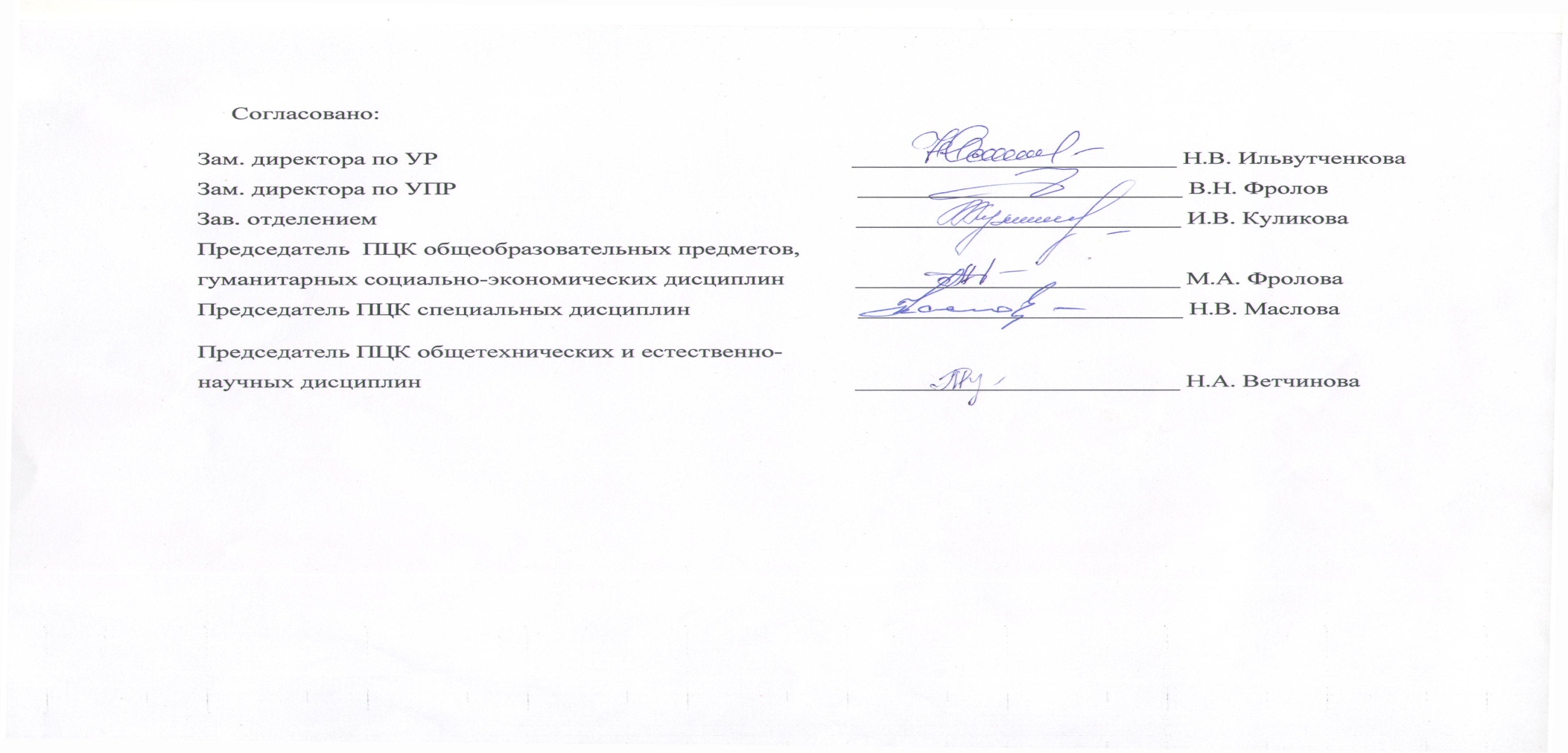 КУРССентябрьСентябрьСентябрьСентябрьОктябрьОктябрьОктябрьОктябрьНоябрьНоябрьНоябрьНоябрьДекабрьДекабрьДекабрьДекабрьДекабрьЯнварьЯнварьЯнварьЯнварьФевральФевральФевральФевральМартМартМартМартМартАпрельАпрельАпрельАпрельМайМайМайМайИюньИюньИюньИюньИюньИюльИюльИюльИюльАвгустАвгустАвгустАвгустАвгустКУРС04.09 – 10.0911.09 -17.0918.09 -24.0925.09 -01.102.10 -8.1009.10 -15.1016.10 - 22.1023.10 -29.1030.10 -5.116.11 - 12.1113.11 -19.1120.11 - 26.1127.11 - 3.124.12 -10.1211.12 -17.1218.12- 24.1225.12 -31.1201.01 -7.018.01 -14.0115.01.-21.0122.01.-28.0129.01 -4.025.02 -11.0212.02 -18.0219.02 -25.0226.02 - 4.035.03 -11.0312.03-18.0319.03 -25.0326.03 -01.042.04 -8.049.04 - 15.0416.04 -22.0423.04 -29.0430.04 -6.057.05 -13.0514.05-20.0521.05-27.0528.05 -3.064.06 -10.0611.06 -17.0618.06 -24.0625.06 - 01.072.07-8.079.07-15.0716.07-22.0723.07 -29.0730.07-5.086.08 -12.0813.08 -19.0820.08 -26.0827.08 -31.0827.08 -31.081ПАККПАКККККККККК2ККУп.01ПАВСККККККККК2ККУп.01Уп.01ПАВСККККККККК3УП.02УП.05ПАККУп.04УП.04папапапапаПДППДППДППДПГИАГИАГИАГИАГИАГИАЗОЗОЗОЗОЗОЗОЗОЗОЗОЗО3УП.02УП.05ПАККУп.04УП.04ПППППППППППДППДППДППДПГИАГИАГИАГИАГИАГИАЗОЗОЗОЗОЗОЗОЗОЗОЗОЗО3УП.02УП.05ПАККУп.03Уп.03ПППППППППППДППДППДППДПГИАГИАГИАГИАГИАГИАЗОЗОЗОЗОЗОЗОЗОЗОЗОЗОТеоретическое обучениеПроизводственная практика(по профилю)Промежуточная аттестацияГосударственная итоговая аттестацияВоенные сборыПроизводственная практика(преддипломная)Учебная практикаКаникулыЗавершение обученияКурсыОбучение по дисциплинам и междисциплинарным курсамОбучение по дисциплинам и междисциплинарным курсамУчебная практикаПроизводственная практикаПроизводственная практикаПромежуточнаяаттестацияГосударственная (итоговая) аттестацияКаникулыВсего(по курсам)КурсыОбучение по дисциплинам и междисциплинарным курсамОбучение по дисциплинам и междисциплинарным курсамУчебная практикапо профилю специальностиПреддипломнаяПромежуточнаяаттестацияГосударственная (итоговая) аттестацияКаникулыВсего(по курсам)12234567891 курс391404211522 курс38,513861,5111523 курс20,57383,55424+2=6243Итого:9835285545624147                                  ИндексНаименование учебных циклов, предметов, дисциплин, профессиональных модулей, МДК, практикФормы   промежуточной аттестацииУчебная нагрузка обучающихся (час)Учебная нагрузка обучающихся (час)Учебная нагрузка обучающихся (час)Учебная нагрузка обучающихся (час)Учебная нагрузка обучающихся (час)Учебная нагрузка обучающихся (час)Учебная нагрузка обучающихся (час)Распределение обязательной нагрузки (включая аудиторную нагрузку и все виды практик в составе профессиональных модулей) по курсам и семестрам (час в семестр)Распределение обязательной нагрузки (включая аудиторную нагрузку и все виды практик в составе профессиональных модулей) по курсам и семестрам (час в семестр)Распределение обязательной нагрузки (включая аудиторную нагрузку и все виды практик в составе профессиональных модулей) по курсам и семестрам (час в семестр)Распределение обязательной нагрузки (включая аудиторную нагрузку и все виды практик в составе профессиональных модулей) по курсам и семестрам (час в семестр)Распределение обязательной нагрузки (включая аудиторную нагрузку и все виды практик в составе профессиональных модулей) по курсам и семестрам (час в семестр)Распределение обязательной нагрузки (включая аудиторную нагрузку и все виды практик в составе профессиональных модулей) по курсам и семестрам (час в семестр)                                  ИндексНаименование учебных циклов, предметов, дисциплин, профессиональных модулей, МДК, практикФормы   промежуточной аттестациимаксимальная самостоятельная учебная работа самостоятельная учебная работа В т. Ч. индивидуальный проектАудиторнаяАудиторнаяАудиторнаяI курсI курсII курс II курс III курсIII курс                                  ИндексНаименование учебных циклов, предметов, дисциплин, профессиональных модулей, МДК, практикФормы   промежуточной аттестациимаксимальная самостоятельная учебная работа самостоятельная учебная работа В т. Ч. индивидуальный проект всего занятийв т. ч.в т. ч.1сем.2 сем.3 сем.4 сем.5 сем.6сем.                                  ИндексНаименование учебных циклов, предметов, дисциплин, профессиональных модулей, МДК, практикФормы   промежуточной аттестациимаксимальная самостоятельная учебная работа самостоятельная учебная работа В т. Ч. индивидуальный проект всего занятийлаб. и практ.занятийкурсовых работ (проектов)1сем.2 сем.3 сем.4 сем.5 сем.6сем.                                  ИндексНаименование учебных циклов, предметов, дисциплин, профессиональных модулей, МДК, практикФормы   промежуточной аттестациимаксимальная самостоятельная учебная работа самостоятельная учебная работа В т. Ч. индивидуальный проект всего занятийлаб. и практ.занятийкурсовых работ (проектов)16нед.23 нед.17 нед.23 нед.16 нед.13нед.                                  ИндексНаименование учебных циклов, предметов, дисциплин, профессиональных модулей, МДК, практикФормы   промежуточной аттестациимаксимальная самостоятельная учебная работа самостоятельная учебная работа В т. Ч. индивидуальный проект всего занятийлаб. и практ.занятийкурсовых работ (проектов)12345567891011121314УП.00Общеобразовательный учебный цикл0/6/52106702 702 501404540576828Общие0/3/4141047047020940338420520ОУП.01Русский язык (У)Э1324444108888ОУП.02Литература-/ДЗ21672721445094ОУП.03Иностранный язык-/ДЗ17659591171177245ОУП.04Математика: алгебра и начала математического анализа; геометрияЭ/Э39013013026096164ОУП.05История (У)ДЗ216727210144705490ОУП.06Физическая культураЗ/ ДЗ17558581171096057ОУП.07Основы безопасности жизнедеятельности-/ДЗ1053535704270По выбору из обязательных предметных областей0/2/15401801803036015492268ОУП.08Информатика (У)-/ДЗ207696910138884890ОУП.09Право (У)ДЗ168565610112400112ОУП.10Экономика (У)-/ Э165555510110264466Дополнительные0/1/01565252104486440ОУП.11Социально-экономическая география-/ДЗ1565252104486440Индивидуальный проект*З50*                                  ИндексНаименование учебных циклов, предметов, дисциплин, профессиональных модулей, МДК, практикФормы   промежуточной аттестацииУчебная нагрузка обучающихся (час)Учебная нагрузка обучающихся (час)Учебная нагрузка обучающихся (час)Учебная нагрузка обучающихся (час)Учебная нагрузка обучающихся (час)Учебная нагрузка обучающихся (час)Учебная нагрузка обучающихся (час)Распределение обязательной нагрузки (включая аудиторную нагрузку и все виды практик в составе профессиональных модулей) по курсам и семестрам (час в семестр)Распределение обязательной нагрузки (включая аудиторную нагрузку и все виды практик в составе профессиональных модулей) по курсам и семестрам (час в семестр)Распределение обязательной нагрузки (включая аудиторную нагрузку и все виды практик в составе профессиональных модулей) по курсам и семестрам (час в семестр)Распределение обязательной нагрузки (включая аудиторную нагрузку и все виды практик в составе профессиональных модулей) по курсам и семестрам (час в семестр)Распределение обязательной нагрузки (включая аудиторную нагрузку и все виды практик в составе профессиональных модулей) по курсам и семестрам (час в семестр)Распределение обязательной нагрузки (включая аудиторную нагрузку и все виды практик в составе профессиональных модулей) по курсам и семестрам (час в семестр)                                  ИндексНаименование учебных циклов, предметов, дисциплин, профессиональных модулей, МДК, практикФормы   промежуточной аттестациимаксимальная максимальная самостоятельная учебная  работа самостоятельная учебная  работа АудиторнаяАудиторнаяАудиторнаяI курсI курсII курс II курс III курсIII курс                                  ИндексНаименование учебных циклов, предметов, дисциплин, профессиональных модулей, МДК, практикФормы   промежуточной аттестациимаксимальная максимальная самостоятельная учебная  работа самостоятельная учебная  работа  всего занятийв т. ч.в т. ч.1сем.2 сем.3 сем.4 сем.5 сем.6сем.                                  ИндексНаименование учебных циклов, предметов, дисциплин, профессиональных модулей, МДК, практикФормы   промежуточной аттестациимаксимальная максимальная самостоятельная учебная  работа самостоятельная учебная  работа  всего занятийлаб. и практ.занятийкурсовых работ (проектов)1сем.2 сем.3 сем.4 сем.5 сем.6сем.                                  ИндексНаименование учебных циклов, предметов, дисциплин, профессиональных модулей, МДК, практикФормы   промежуточной аттестациимаксимальная максимальная самостоятельная учебная  работа самостоятельная учебная  работа  всего занятийлаб. и практ.занятийкурсовых работ (проектов)16нед.23 нед.17 нед.23 нед.16 нед.13нед.                                  ИндексНаименование учебных циклов, предметов, дисциплин, профессиональных модулей, МДК, практикФормы   промежуточной аттестациимаксимальная максимальная самостоятельная учебная  работа самостоятельная учебная  работа  всего занятийлаб. и практ.занятийкурсовых работ (проектов)123445567891011121314ОГСЭ.00Общий гуманитарный и социально-экономический учебный  цикл0/2/0557557225225332290134826254ОГСЭ.01Основы философииКДЗ72722424482448ОГСЭ.02ИсторияКДЗ72722424484848ОГСЭ.03Иностранный язык -/-/-/ДЗ177177595911811812383434ОГСЭ.04Физическая культураЗ/З/З/ДЗ23623611811811810026442820ЕН.00Математический и общий естественнонаучный учебный цикл1/1/01741745858116909620ЕН.01Математика-/З6060202040402020ЕН.02Информационные технологии в профессиональной деятельностиДЗ1141143838765076                                  ИндексНаименование учебных циклов, предметов, дисциплин, профессиональных модулей, МДК, практикФормы   промежуточной аттестацииУчебная нагрузка обучающихся (час)Учебная нагрузка обучающихся (час)Учебная нагрузка обучающихся (час)Учебная нагрузка обучающихся (час)Учебная нагрузка обучающихся (час)Распределение обязательной нагрузки (включая аудиторную нагрузку и все виды практик в составе профессиональных модулей) по курсам и семестрам (час в семестр)Распределение обязательной нагрузки (включая аудиторную нагрузку и все виды практик в составе профессиональных модулей) по курсам и семестрам (час в семестр)Распределение обязательной нагрузки (включая аудиторную нагрузку и все виды практик в составе профессиональных модулей) по курсам и семестрам (час в семестр)Распределение обязательной нагрузки (включая аудиторную нагрузку и все виды практик в составе профессиональных модулей) по курсам и семестрам (час в семестр)Распределение обязательной нагрузки (включая аудиторную нагрузку и все виды практик в составе профессиональных модулей) по курсам и семестрам (час в семестр)Распределение обязательной нагрузки (включая аудиторную нагрузку и все виды практик в составе профессиональных модулей) по курсам и семестрам (час в семестр)                                  ИндексНаименование учебных циклов, предметов, дисциплин, профессиональных модулей, МДК, практикФормы   промежуточной аттестациимаксимальная самостоятельная учебная  работа АудиторнаяАудиторнаяАудиторнаяI курсI курсII курс II курс III курсIII курс                                  ИндексНаименование учебных циклов, предметов, дисциплин, профессиональных модулей, МДК, практикФормы   промежуточной аттестациимаксимальная самостоятельная учебная  работа  всего занятийв т. ч.в т. ч.1сем.2 сем.3 сем.4 сем.5 сем.6сем.                                  ИндексНаименование учебных циклов, предметов, дисциплин, профессиональных модулей, МДК, практикФормы   промежуточной аттестациимаксимальная самостоятельная учебная  работа  всего занятийлаб. и практ.занятийкурсовых работ (проектов)1сем.2 сем.3 сем.4 сем.5 сем.6сем.                                  ИндексНаименование учебных циклов, предметов, дисциплин, профессиональных модулей, МДК, практикФормы   промежуточной аттестациимаксимальная самостоятельная учебная  работа  всего занятийлаб. и практ.занятийкурсовых работ (проектов)16нед.23 нед.17 нед.23 нед.16 нед.13нед.                                  ИндексНаименование учебных циклов, предметов, дисциплин, профессиональных модулей, МДК, практикФормы   промежуточной аттестациимаксимальная самостоятельная учебная  работа  всего занятийлаб. и практ.занятийкурсовых работ (проектов)1234567891011121314ОП.00Профессиональный учебный цикл0/16/122874838203676430382726514414ОП.00Общепрофессиональные дисциплины0/10/315725241048466382306240120ОП.01Экономика организацииДЗ13545903890ОП.02СтатистикаДЗ12040803880ОП.03МенеджментДЗ9030602060ОП.04Документационное обеспечение управленияДЗ7224482048ОП.05Правовое обеспечение профессиональной деятельности-/ДЗ722448182820ОП.06Финансы, денежное обращение и кредит-/ДЗ1053570203040ОП.07Налоги и налогообложениеЭ12642843884ОП.08Основы бухгалтерского учетаДЗ13545905090ОП.09 АудитЭ12040803280ОП.10Безопасность жизнедеятельностиДЗ10234682068                                   Индекс                                   ИндексНаименование учебных циклов, предметов, дисциплин, профессиональных модулей, МДК, практикФормы   промежуточной аттестацииУчебная нагрузка обучающихся (час)Учебная нагрузка обучающихся (час)Учебная нагрузка обучающихся (час)Учебная нагрузка обучающихся (час)Учебная нагрузка обучающихся (час)Учебная нагрузка обучающихся (час)Учебная нагрузка обучающихся (час)Учебная нагрузка обучающихся (час)Распределение обязательной нагрузки (включая аудиторную нагрузку и все виды практик в составе профессиональных модулей) по курсам и семестрам (час в семестр)Распределение обязательной нагрузки (включая аудиторную нагрузку и все виды практик в составе профессиональных модулей) по курсам и семестрам (час в семестр)Распределение обязательной нагрузки (включая аудиторную нагрузку и все виды практик в составе профессиональных модулей) по курсам и семестрам (час в семестр)Распределение обязательной нагрузки (включая аудиторную нагрузку и все виды практик в составе профессиональных модулей) по курсам и семестрам (час в семестр)Распределение обязательной нагрузки (включая аудиторную нагрузку и все виды практик в составе профессиональных модулей) по курсам и семестрам (час в семестр)Распределение обязательной нагрузки (включая аудиторную нагрузку и все виды практик в составе профессиональных модулей) по курсам и семестрам (час в семестр)                                   Индекс                                   ИндексНаименование учебных циклов, предметов, дисциплин, профессиональных модулей, МДК, практикФормы   промежуточной аттестациимаксимальная максимальная самостоятельная учебная  работа самостоятельная учебная  работа АудиторнаяАудиторнаяАудиторнаяАудиторнаяI курсI курсII курс II курс III курсIII курс                                   Индекс                                   ИндексНаименование учебных циклов, предметов, дисциплин, профессиональных модулей, МДК, практикФормы   промежуточной аттестациимаксимальная максимальная самостоятельная учебная  работа самостоятельная учебная  работа  всего занятий всего занятийв т. ч.в т. ч.1сем.2 сем.3 сем.4 сем.5 сем.6сем.                                   Индекс                                   ИндексНаименование учебных циклов, предметов, дисциплин, профессиональных модулей, МДК, практикФормы   промежуточной аттестациимаксимальная максимальная самостоятельная учебная  работа самостоятельная учебная  работа  всего занятий всего занятийлаб. и практ.занятийкурсовых работ (проектов)1сем.2 сем.3 сем.4 сем.5 сем.6сем.                                   Индекс                                   ИндексНаименование учебных циклов, предметов, дисциплин, профессиональных модулей, МДК, практикФормы   промежуточной аттестациимаксимальная максимальная самостоятельная учебная  работа самостоятельная учебная  работа  всего занятий всего занятийлаб. и практ.занятийкурсовых работ (проектов)16нед.23 нед.17 нед.23 нед.16 нед.13нед.                                   Индекс                                   ИндексНаименование учебных циклов, предметов, дисциплин, профессиональных модулей, МДК, практикФормы   промежуточной аттестациимаксимальная максимальная самостоятельная учебная  работа самостоятельная учебная  работа  всего занятий всего занятийлаб. и практ.занятийкурсовых работ (проектов)11234455667891011121314ОП.11ОП.11Бухгалтерский учет в торговых организацияхКДЗ108108363672723672ОП.12ОП.12Бухгалтерский учет в бюджетных организацияхКДЗ108108363672724072ОП.13ОП.13Анализ финансово – хозяйственной  деятельности предприятийЭ171171575711411442114ОП.14ОП.14Автоматизированная обработка бухгалтерской документацииДЗ10810836367272544230ПМ.00ПМ.00Профессиональные модули0/6/91302130231431498898829830420274294ПМ.01ПМ.01 Документирование хозяйственных операций и ведение бухгалтерского учета имущества организацииЭК4374371051053323329826072МДК.01.01МДК.01.01Практические основы бухгалтерского учета имущества организацииЭ31531510510521021098210                                   Индекс                                   ИндексНаименование учебных циклов, предметов, дисциплин, профессиональных модулей, МДК, практикФормы   промежуточной аттестацииУчебная нагрузка обучающихся (час)Учебная нагрузка обучающихся (час)Учебная нагрузка обучающихся (час)Учебная нагрузка обучающихся (час)Учебная нагрузка обучающихся (час)Учебная нагрузка обучающихся (час)Учебная нагрузка обучающихся (час)Учебная нагрузка обучающихся (час)Распределение обязательной нагрузки (включая аудиторную нагрузку и все виды практик в составе профессиональных модулей) по курсам и семестрам (час в семестр)Распределение обязательной нагрузки (включая аудиторную нагрузку и все виды практик в составе профессиональных модулей) по курсам и семестрам (час в семестр)Распределение обязательной нагрузки (включая аудиторную нагрузку и все виды практик в составе профессиональных модулей) по курсам и семестрам (час в семестр)Распределение обязательной нагрузки (включая аудиторную нагрузку и все виды практик в составе профессиональных модулей) по курсам и семестрам (час в семестр)Распределение обязательной нагрузки (включая аудиторную нагрузку и все виды практик в составе профессиональных модулей) по курсам и семестрам (час в семестр)Распределение обязательной нагрузки (включая аудиторную нагрузку и все виды практик в составе профессиональных модулей) по курсам и семестрам (час в семестр)                                   Индекс                                   ИндексНаименование учебных циклов, предметов, дисциплин, профессиональных модулей, МДК, практикФормы   промежуточной аттестациимаксимальная самостоятельная учебная  работа самостоятельная учебная  работа АудиторнаяАудиторнаяАудиторнаяАудиторнаяАудиторнаяI курсI курсII курс II курс III курсIII курс                                   Индекс                                   ИндексНаименование учебных циклов, предметов, дисциплин, профессиональных модулей, МДК, практикФормы   промежуточной аттестациимаксимальная самостоятельная учебная  работа самостоятельная учебная  работа  всего занятий всего занятийв т. ч.в т. ч.в т. ч.1сем.2 сем.3 сем.4 сем.5 сем.6сем.                                   Индекс                                   ИндексНаименование учебных циклов, предметов, дисциплин, профессиональных модулей, МДК, практикФормы   промежуточной аттестациимаксимальная самостоятельная учебная  работа самостоятельная учебная  работа  всего занятий всего занятийлаб. и практ.занятийлаб. и практ.занятийкурсовых работ (проектов)1сем.2 сем.3 сем.4 сем.5 сем.6сем.                                   Индекс                                   ИндексНаименование учебных циклов, предметов, дисциплин, профессиональных модулей, МДК, практикФормы   промежуточной аттестациимаксимальная самостоятельная учебная  работа самостоятельная учебная  работа  всего занятий всего занятийлаб. и практ.занятийлаб. и практ.занятийкурсовых работ (проектов)16нед.23 нед.17 нед.23 нед.16 нед.13нед.                                   Индекс                                   ИндексНаименование учебных циклов, предметов, дисциплин, профессиональных модулей, МДК, практикФормы   промежуточной аттестациимаксимальная самостоятельная учебная  работа самостоятельная учебная  работа  всего занятий всего занятийлаб. и практ.занятийлаб. и практ.занятийкурсовых работ (проектов)11234556677891011121314УП.01УП.01Учебная практикаДЗ50505050ПП.01ПП.01Практика по профилю специальностиКДЗ***72727272ПМ.02ПМ.02Ведение бухгалтерского учета источников формирования имущества, выполнение работ по инвентаризации имущества и финансовых обязательств организацииЭК2134747166166484813036МДК.02.01МДК.02.01Практические основы бухгалтерского учета источников формирования имущества организацииЭ8729295858 30 3058МДК.02.02МДК.02.02Бухгалтерская технология проведения и оформления инвентаризацииКДЗ5418183636181836УП.02УП.02Учебная практикаКДЗ36363636 ПП.02 ПП.02Практика по профилю специальности КДЗ***36363636ПМ.03ПМ.03 Проведение расчетов с бюджетом и внебюджетными фондамиЭК21347471661664040306472                                   Индекс                                   ИндексНаименование учебных циклов, предметов, дисциплин, профессиональных модулей, МДК, практикФормы   промежуточной аттестацииУчебная нагрузка обучающихся (час)Учебная нагрузка обучающихся (час)Учебная нагрузка обучающихся (час)Учебная нагрузка обучающихся (час)Учебная нагрузка обучающихся (час)Учебная нагрузка обучающихся (час)Учебная нагрузка обучающихся (час)Учебная нагрузка обучающихся (час)Распределение обязательной нагрузки (включая аудиторную нагрузку и все виды практик в составе профессиональных модулей) по курсам и семестрам (час в семестр)Распределение обязательной нагрузки (включая аудиторную нагрузку и все виды практик в составе профессиональных модулей) по курсам и семестрам (час в семестр)Распределение обязательной нагрузки (включая аудиторную нагрузку и все виды практик в составе профессиональных модулей) по курсам и семестрам (час в семестр)Распределение обязательной нагрузки (включая аудиторную нагрузку и все виды практик в составе профессиональных модулей) по курсам и семестрам (час в семестр)Распределение обязательной нагрузки (включая аудиторную нагрузку и все виды практик в составе профессиональных модулей) по курсам и семестрам (час в семестр)Распределение обязательной нагрузки (включая аудиторную нагрузку и все виды практик в составе профессиональных модулей) по курсам и семестрам (час в семестр)                                   Индекс                                   ИндексНаименование учебных циклов, предметов, дисциплин, профессиональных модулей, МДК, практикФормы   промежуточной аттестациимаксимальная самостоятельная учебная  работа самостоятельная учебная  работа АудиторнаяАудиторнаяАудиторнаяАудиторнаяАудиторнаяI курсI курсII курс II курс III курсIII курс                                   Индекс                                   ИндексНаименование учебных циклов, предметов, дисциплин, профессиональных модулей, МДК, практикФормы   промежуточной аттестациимаксимальная самостоятельная учебная  работа самостоятельная учебная  работа  всего занятий всего занятийв т. ч.в т. ч.в т. ч.1сем.2 сем.3 сем.4 сем.5 сем.6сем.                                   Индекс                                   ИндексНаименование учебных циклов, предметов, дисциплин, профессиональных модулей, МДК, практикФормы   промежуточной аттестациимаксимальная самостоятельная учебная  работа самостоятельная учебная  работа  всего занятий всего занятийлаб. и практ.занятийлаб. и практ.занятийкурсовых работ (проектов)1сем.2 сем.3 сем.4 сем.5 сем.6сем.                                   Индекс                                   ИндексНаименование учебных циклов, предметов, дисциплин, профессиональных модулей, МДК, практикФормы   промежуточной аттестациимаксимальная самостоятельная учебная  работа самостоятельная учебная  работа  всего занятий всего занятийлаб. и практ.занятийлаб. и практ.занятийкурсовых работ (проектов)16нед.23 нед.17 нед.23 нед.16 нед.13нед.                                   Индекс                                   ИндексНаименование учебных циклов, предметов, дисциплин, профессиональных модулей, МДК, практикФормы   промежуточной аттестациимаксимальная самостоятельная учебная  работа самостоятельная учебная  работа  всего занятий всего занятийлаб. и практ.занятийлаб. и практ.занятийкурсовых работ (проектов)11234556677891011121314МДК.03.01МДК.03.01Организация расчетов с бюджетом и внебюджетными фондамиЭ1414747949440403064УП.03УП.03Учебная практикаКДЗ*36363636ПП.03ПП.03Практика по профилю специальностиКДЗ***36363636ПМ.04ПМ.04Составление и использование бухгалтерской отчетностиЭК3499797252252828230138114МДК.04.01МДК.04.01Технология составления бухгалтерской отчетности Э11137377474363674УП.04УП.04Учебная практикаКДЗ*22222222МДК.04.02МДК.04.02Основы анализа бухгалтерской отчетностиДЗ18060601201204646306456ПП.04ПП.04Практика по профилю специальности КДЗ***36363636ПМ.05ПМ.05Выполнение работ по одной или нескольким профессиям рабочих, должностям служащихКЭ9018187272303072МДК.05.01МДК.05.01Организация учетной деятельности  по должности служащего 23369 Кассир  в программе 1С: Бухгалтерия 8.3.КДЗ**5418183636303036                                   Индекс                                   ИндексНаименование учебных циклов, предметов, дисциплин, профессиональных модулей, МДК, практикФормы   промежуточной аттестацииУчебная нагрузка обучающихся (час)Учебная нагрузка обучающихся (час)Учебная нагрузка обучающихся (час)Учебная нагрузка обучающихся (час)Учебная нагрузка обучающихся (час)Учебная нагрузка обучающихся (час)Учебная нагрузка обучающихся (час)Учебная нагрузка обучающихся (час)Распределение обязательной нагрузки (включая аудиторную нагрузку и все виды практик в составе профессиональных модулей) по курсам и семестрам (час в семестр)Распределение обязательной нагрузки (включая аудиторную нагрузку и все виды практик в составе профессиональных модулей) по курсам и семестрам (час в семестр)Распределение обязательной нагрузки (включая аудиторную нагрузку и все виды практик в составе профессиональных модулей) по курсам и семестрам (час в семестр)Распределение обязательной нагрузки (включая аудиторную нагрузку и все виды практик в составе профессиональных модулей) по курсам и семестрам (час в семестр)Распределение обязательной нагрузки (включая аудиторную нагрузку и все виды практик в составе профессиональных модулей) по курсам и семестрам (час в семестр)Распределение обязательной нагрузки (включая аудиторную нагрузку и все виды практик в составе профессиональных модулей) по курсам и семестрам (час в семестр)                                   Индекс                                   ИндексНаименование учебных циклов, предметов, дисциплин, профессиональных модулей, МДК, практикФормы   промежуточной аттестациимаксимальная самостоятельная учебная  работа самостоятельная учебная  работа АудиторнаяАудиторнаяАудиторнаяАудиторнаяАудиторнаяI курсI курсII курс II курс III курсIII курс                                   Индекс                                   ИндексНаименование учебных циклов, предметов, дисциплин, профессиональных модулей, МДК, практикФормы   промежуточной аттестациимаксимальная самостоятельная учебная  работа самостоятельная учебная  работа  всего занятий всего занятийв т. ч.в т. ч.в т. ч.1сем.2 сем.3 сем.4 сем.5 сем.6сем.                                   Индекс                                   ИндексНаименование учебных циклов, предметов, дисциплин, профессиональных модулей, МДК, практикФормы   промежуточной аттестациимаксимальная самостоятельная учебная  работа самостоятельная учебная  работа  всего занятий всего занятийлаб. и практ.занятийлаб. и практ.занятийкурсовых работ (проектов)1сем.2 сем.3 сем.4 сем.5 сем.6сем.                                   Индекс                                   ИндексНаименование учебных циклов, предметов, дисциплин, профессиональных модулей, МДК, практикФормы   промежуточной аттестациимаксимальная самостоятельная учебная  работа самостоятельная учебная  работа  всего занятий всего занятийлаб. и практ.занятийлаб. и практ.занятийкурсовых работ (проектов)16нед.23 нед.17 нед.23 нед.16 нед.13нед.                                   Индекс                                   ИндексНаименование учебных циклов, предметов, дисциплин, профессиональных модулей, МДК, практикФормы   промежуточной аттестациимаксимальная самостоятельная учебная  работа самостоятельная учебная  работа  всего занятий всего занятийлаб. и практ.занятийлаб. и практ.занятийкурсовых работ (проектов)11234556677891011121314УП.05УП.05Учебная практикаКДЗ**36363636Обязательная часть учебных циклов ППССЗОбязательная часть учебных циклов ППССЗОбязательная часть учебных циклов ППССЗЗ/ДЗ/Э26337977971836183682682630466464376170Вариативная часть учебных циклов ППССЗВариативная часть учебных циклов ППССЗВариативная часть учебных циклов ППССЗЗ/ДЗ/З97232432464864831831814631412860ОП.00Общепрофессиональные дисциплиныОбщепрофессиональные дисциплины8312772775545542542541462809830ПМ.00Профессиональные модулиПрофессиональные модули141474794946464343030Учебные практикиУчебные практикиУчебные практикиДЗ180180180507258Всего часов обучения по учебным циклам и разделам ППССЗВсего часов обучения по учебным циклам и разделам ППССЗВсего часов обучения по учебным циклам и разделам ППССЗЗ/ДЗ/Э360511211121248424841144114430612778/50504/72230/58Всего часов по общеобразовательному учебному циклуВсего часов по общеобразовательному учебному циклуВсего часов по общеобразовательному учебному циклуЗ/ДЗ/Э210670270214041404767767576828Всего часов по учебному плану:Всего часов по учебному плану:Всего часов по учебному плану:571118231823388838881911191130576828612828576468УП.00Учебная практикаУчебная практикаДЗ360180180507258ПП.00Производственная практика (по профилю спец) Производственная практика (по профилю спец) ДЗ360180                                   ИндексНаименование учебных циклов, предметов, дисциплин, профессиональных модулей, МДК, практикНаименование учебных циклов, предметов, дисциплин, профессиональных модулей, МДК, практикФормы   промежуточной аттестацииУчебная нагрузка обучающихся (час)Учебная нагрузка обучающихся (час)Учебная нагрузка обучающихся (час)Учебная нагрузка обучающихся (час)Учебная нагрузка обучающихся (час)Учебная нагрузка обучающихся (час)Учебная нагрузка обучающихся (час)Учебная нагрузка обучающихся (час)Распределение обязательной нагрузки (включая аудиторную нагрузку и все виды практик в составе профессиональных модулей) по курсам и семестрам (час в семестр)Распределение обязательной нагрузки (включая аудиторную нагрузку и все виды практик в составе профессиональных модулей) по курсам и семестрам (час в семестр)Распределение обязательной нагрузки (включая аудиторную нагрузку и все виды практик в составе профессиональных модулей) по курсам и семестрам (час в семестр)Распределение обязательной нагрузки (включая аудиторную нагрузку и все виды практик в составе профессиональных модулей) по курсам и семестрам (час в семестр)Распределение обязательной нагрузки (включая аудиторную нагрузку и все виды практик в составе профессиональных модулей) по курсам и семестрам (час в семестр)Распределение обязательной нагрузки (включая аудиторную нагрузку и все виды практик в составе профессиональных модулей) по курсам и семестрам (час в семестр)                                   ИндексНаименование учебных циклов, предметов, дисциплин, профессиональных модулей, МДК, практикНаименование учебных циклов, предметов, дисциплин, профессиональных модулей, МДК, практикФормы   промежуточной аттестациимаксимальная самостоятельная учебная  работа самостоятельная учебная  работа АудиторнаяАудиторнаяАудиторнаяАудиторнаяАудиторнаяI курсI курсII курс II курс III курсIII курс                                   ИндексНаименование учебных циклов, предметов, дисциплин, профессиональных модулей, МДК, практикНаименование учебных циклов, предметов, дисциплин, профессиональных модулей, МДК, практикФормы   промежуточной аттестациимаксимальная самостоятельная учебная  работа самостоятельная учебная  работа  всего занятий всего занятийв т. ч.в т. ч.в т. ч.1сем.2 сем.3 сем.4 сем.5 сем.6сем.                                   ИндексНаименование учебных циклов, предметов, дисциплин, профессиональных модулей, МДК, практикНаименование учебных циклов, предметов, дисциплин, профессиональных модулей, МДК, практикФормы   промежуточной аттестациимаксимальная самостоятельная учебная  работа самостоятельная учебная  работа  всего занятий всего занятийлаб. и практ.занятийлаб. и практ.занятийкурсовых работ (проектов)1сем.2 сем.3 сем.4 сем.5 сем.6сем.                                   ИндексНаименование учебных циклов, предметов, дисциплин, профессиональных модулей, МДК, практикНаименование учебных циклов, предметов, дисциплин, профессиональных модулей, МДК, практикФормы   промежуточной аттестациимаксимальная самостоятельная учебная  работа самостоятельная учебная  работа  всего занятий всего занятийлаб. и практ.занятийлаб. и практ.занятийкурсовых работ (проектов)16нед.23 нед.17 нед.23 нед.16 нед.13нед.                                   ИндексНаименование учебных циклов, предметов, дисциплин, профессиональных модулей, МДК, практикНаименование учебных циклов, предметов, дисциплин, профессиональных модулей, МДК, практикФормы   промежуточной аттестациимаксимальная самостоятельная учебная  работа самостоятельная учебная  работа  всего занятий всего занятийлаб. и практ.занятийлаб. и практ.занятийкурсовых работ (проектов)12234556677891011121314ПА.00Промежуточная аттестацияПромежуточная аттестация5 нед5 нед.ПДППреддипломная практикаПреддипломная практикаДЗ4 нед.ГИАГосударственная итоговая аттестацияГосударственная итоговая аттестация6 нед.ГИА.01Подготовка выпускной квалификационной работыПодготовка выпускной квалификационной работы4 нед.ГИА.02Защита выпускной квалификационной работыЗащита выпускной квалификационной работы2 нед.Консультации 4 часа на одного обучающегося на каждый год обученияГосударственная (итоговая) аттестация1. Программа базовой подготовки1.1. Выпускная квалификационная работа в форме:Выполнение дипломной работы с 22 мая по 18 июня (всего 4 нед.)Защита дипломной работы с 19 июня по 30 июня (всего 2 нед.)Консультации 4 часа на одного обучающегося на каждый год обученияГосударственная (итоговая) аттестация1. Программа базовой подготовки1.1. Выпускная квалификационная работа в форме:Выполнение дипломной работы с 22 мая по 18 июня (всего 4 нед.)Защита дипломной работы с 19 июня по 30 июня (всего 2 нед.)Консультации 4 часа на одного обучающегося на каждый год обученияГосударственная (итоговая) аттестация1. Программа базовой подготовки1.1. Выпускная квалификационная работа в форме:Выполнение дипломной работы с 22 мая по 18 июня (всего 4 нед.)Защита дипломной работы с 19 июня по 30 июня (всего 2 нед.)Консультации 4 часа на одного обучающегося на каждый год обученияГосударственная (итоговая) аттестация1. Программа базовой подготовки1.1. Выпускная квалификационная работа в форме:Выполнение дипломной работы с 22 мая по 18 июня (всего 4 нед.)Защита дипломной работы с 19 июня по 30 июня (всего 2 нед.)Консультации 4 часа на одного обучающегося на каждый год обученияГосударственная (итоговая) аттестация1. Программа базовой подготовки1.1. Выпускная квалификационная работа в форме:Выполнение дипломной работы с 22 мая по 18 июня (всего 4 нед.)Защита дипломной работы с 19 июня по 30 июня (всего 2 нед.)Консультации 4 часа на одного обучающегося на каждый год обученияГосударственная (итоговая) аттестация1. Программа базовой подготовки1.1. Выпускная квалификационная работа в форме:Выполнение дипломной работы с 22 мая по 18 июня (всего 4 нед.)Защита дипломной работы с 19 июня по 30 июня (всего 2 нед.)Консультации 4 часа на одного обучающегося на каждый год обученияГосударственная (итоговая) аттестация1. Программа базовой подготовки1.1. Выпускная квалификационная работа в форме:Выполнение дипломной работы с 22 мая по 18 июня (всего 4 нед.)Защита дипломной работы с 19 июня по 30 июня (всего 2 нед.)ВсегоВсегодисциплини МДКдисциплини МДКдисциплини МДК576828612778504230Консультации 4 часа на одного обучающегося на каждый год обученияГосударственная (итоговая) аттестация1. Программа базовой подготовки1.1. Выпускная квалификационная работа в форме:Выполнение дипломной работы с 22 мая по 18 июня (всего 4 нед.)Защита дипломной работы с 19 июня по 30 июня (всего 2 нед.)Консультации 4 часа на одного обучающегося на каждый год обученияГосударственная (итоговая) аттестация1. Программа базовой подготовки1.1. Выпускная квалификационная работа в форме:Выполнение дипломной работы с 22 мая по 18 июня (всего 4 нед.)Защита дипломной работы с 19 июня по 30 июня (всего 2 нед.)Консультации 4 часа на одного обучающегося на каждый год обученияГосударственная (итоговая) аттестация1. Программа базовой подготовки1.1. Выпускная квалификационная работа в форме:Выполнение дипломной работы с 22 мая по 18 июня (всего 4 нед.)Защита дипломной работы с 19 июня по 30 июня (всего 2 нед.)Консультации 4 часа на одного обучающегося на каждый год обученияГосударственная (итоговая) аттестация1. Программа базовой подготовки1.1. Выпускная квалификационная работа в форме:Выполнение дипломной работы с 22 мая по 18 июня (всего 4 нед.)Защита дипломной работы с 19 июня по 30 июня (всего 2 нед.)Консультации 4 часа на одного обучающегося на каждый год обученияГосударственная (итоговая) аттестация1. Программа базовой подготовки1.1. Выпускная квалификационная работа в форме:Выполнение дипломной работы с 22 мая по 18 июня (всего 4 нед.)Защита дипломной работы с 19 июня по 30 июня (всего 2 нед.)Консультации 4 часа на одного обучающегося на каждый год обученияГосударственная (итоговая) аттестация1. Программа базовой подготовки1.1. Выпускная квалификационная работа в форме:Выполнение дипломной работы с 22 мая по 18 июня (всего 4 нед.)Защита дипломной работы с 19 июня по 30 июня (всего 2 нед.)Консультации 4 часа на одного обучающегося на каждый год обученияГосударственная (итоговая) аттестация1. Программа базовой подготовки1.1. Выпускная квалификационная работа в форме:Выполнение дипломной работы с 22 мая по 18 июня (всего 4 нед.)Защита дипломной работы с 19 июня по 30 июня (всего 2 нед.)ВсегоВсегоучебной практикиучебной практикиучебной практики---507258Консультации 4 часа на одного обучающегося на каждый год обученияГосударственная (итоговая) аттестация1. Программа базовой подготовки1.1. Выпускная квалификационная работа в форме:Выполнение дипломной работы с 22 мая по 18 июня (всего 4 нед.)Защита дипломной работы с 19 июня по 30 июня (всего 2 нед.)Консультации 4 часа на одного обучающегося на каждый год обученияГосударственная (итоговая) аттестация1. Программа базовой подготовки1.1. Выпускная квалификационная работа в форме:Выполнение дипломной работы с 22 мая по 18 июня (всего 4 нед.)Защита дипломной работы с 19 июня по 30 июня (всего 2 нед.)Консультации 4 часа на одного обучающегося на каждый год обученияГосударственная (итоговая) аттестация1. Программа базовой подготовки1.1. Выпускная квалификационная работа в форме:Выполнение дипломной работы с 22 мая по 18 июня (всего 4 нед.)Защита дипломной работы с 19 июня по 30 июня (всего 2 нед.)Консультации 4 часа на одного обучающегося на каждый год обученияГосударственная (итоговая) аттестация1. Программа базовой подготовки1.1. Выпускная квалификационная работа в форме:Выполнение дипломной работы с 22 мая по 18 июня (всего 4 нед.)Защита дипломной работы с 19 июня по 30 июня (всего 2 нед.)Консультации 4 часа на одного обучающегося на каждый год обученияГосударственная (итоговая) аттестация1. Программа базовой подготовки1.1. Выпускная квалификационная работа в форме:Выполнение дипломной работы с 22 мая по 18 июня (всего 4 нед.)Защита дипломной работы с 19 июня по 30 июня (всего 2 нед.)Консультации 4 часа на одного обучающегося на каждый год обученияГосударственная (итоговая) аттестация1. Программа базовой подготовки1.1. Выпускная квалификационная работа в форме:Выполнение дипломной работы с 22 мая по 18 июня (всего 4 нед.)Защита дипломной работы с 19 июня по 30 июня (всего 2 нед.)Консультации 4 часа на одного обучающегося на каждый год обученияГосударственная (итоговая) аттестация1. Программа базовой подготовки1.1. Выпускная квалификационная работа в форме:Выполнение дипломной работы с 22 мая по 18 июня (всего 4 нед.)Защита дипломной работы с 19 июня по 30 июня (всего 2 нед.)ВсегоВсегопроизводст.практики/преддипл.практикапроизводст.практики/преддипл.практикапроизводст.практики/преддипл.практика180/144Консультации 4 часа на одного обучающегося на каждый год обученияГосударственная (итоговая) аттестация1. Программа базовой подготовки1.1. Выпускная квалификационная работа в форме:Выполнение дипломной работы с 22 мая по 18 июня (всего 4 нед.)Защита дипломной работы с 19 июня по 30 июня (всего 2 нед.)Консультации 4 часа на одного обучающегося на каждый год обученияГосударственная (итоговая) аттестация1. Программа базовой подготовки1.1. Выпускная квалификационная работа в форме:Выполнение дипломной работы с 22 мая по 18 июня (всего 4 нед.)Защита дипломной работы с 19 июня по 30 июня (всего 2 нед.)Консультации 4 часа на одного обучающегося на каждый год обученияГосударственная (итоговая) аттестация1. Программа базовой подготовки1.1. Выпускная квалификационная работа в форме:Выполнение дипломной работы с 22 мая по 18 июня (всего 4 нед.)Защита дипломной работы с 19 июня по 30 июня (всего 2 нед.)Консультации 4 часа на одного обучающегося на каждый год обученияГосударственная (итоговая) аттестация1. Программа базовой подготовки1.1. Выпускная квалификационная работа в форме:Выполнение дипломной работы с 22 мая по 18 июня (всего 4 нед.)Защита дипломной работы с 19 июня по 30 июня (всего 2 нед.)Консультации 4 часа на одного обучающегося на каждый год обученияГосударственная (итоговая) аттестация1. Программа базовой подготовки1.1. Выпускная квалификационная работа в форме:Выполнение дипломной работы с 22 мая по 18 июня (всего 4 нед.)Защита дипломной работы с 19 июня по 30 июня (всего 2 нед.)Консультации 4 часа на одного обучающегося на каждый год обученияГосударственная (итоговая) аттестация1. Программа базовой подготовки1.1. Выпускная квалификационная работа в форме:Выполнение дипломной работы с 22 мая по 18 июня (всего 4 нед.)Защита дипломной работы с 19 июня по 30 июня (всего 2 нед.)Консультации 4 часа на одного обучающегося на каждый год обученияГосударственная (итоговая) аттестация1. Программа базовой подготовки1.1. Выпускная квалификационная работа в форме:Выполнение дипломной работы с 22 мая по 18 июня (всего 4 нед.)Защита дипломной работы с 19 июня по 30 июня (всего 2 нед.)ВсегоВсегоэкзаменовэкзаменовэкзаменов220444Консультации 4 часа на одного обучающегося на каждый год обученияГосударственная (итоговая) аттестация1. Программа базовой подготовки1.1. Выпускная квалификационная работа в форме:Выполнение дипломной работы с 22 мая по 18 июня (всего 4 нед.)Защита дипломной работы с 19 июня по 30 июня (всего 2 нед.)Консультации 4 часа на одного обучающегося на каждый год обученияГосударственная (итоговая) аттестация1. Программа базовой подготовки1.1. Выпускная квалификационная работа в форме:Выполнение дипломной работы с 22 мая по 18 июня (всего 4 нед.)Защита дипломной работы с 19 июня по 30 июня (всего 2 нед.)Консультации 4 часа на одного обучающегося на каждый год обученияГосударственная (итоговая) аттестация1. Программа базовой подготовки1.1. Выпускная квалификационная работа в форме:Выполнение дипломной работы с 22 мая по 18 июня (всего 4 нед.)Защита дипломной работы с 19 июня по 30 июня (всего 2 нед.)Консультации 4 часа на одного обучающегося на каждый год обученияГосударственная (итоговая) аттестация1. Программа базовой подготовки1.1. Выпускная квалификационная работа в форме:Выполнение дипломной работы с 22 мая по 18 июня (всего 4 нед.)Защита дипломной работы с 19 июня по 30 июня (всего 2 нед.)Консультации 4 часа на одного обучающегося на каждый год обученияГосударственная (итоговая) аттестация1. Программа базовой подготовки1.1. Выпускная квалификационная работа в форме:Выполнение дипломной работы с 22 мая по 18 июня (всего 4 нед.)Защита дипломной работы с 19 июня по 30 июня (всего 2 нед.)Консультации 4 часа на одного обучающегося на каждый год обученияГосударственная (итоговая) аттестация1. Программа базовой подготовки1.1. Выпускная квалификационная работа в форме:Выполнение дипломной работы с 22 мая по 18 июня (всего 4 нед.)Защита дипломной работы с 19 июня по 30 июня (всего 2 нед.)Консультации 4 часа на одного обучающегося на каждый год обученияГосударственная (итоговая) аттестация1. Программа базовой подготовки1.1. Выпускная квалификационная работа в форме:Выполнение дипломной работы с 22 мая по 18 июня (всего 4 нед.)Защита дипломной работы с 19 июня по 30 июня (всего 2 нед.)ВсегоВсегодифф. зачетовдифф. зачетовдифф. зачетов076337Консультации 4 часа на одного обучающегося на каждый год обученияГосударственная (итоговая) аттестация1. Программа базовой подготовки1.1. Выпускная квалификационная работа в форме:Выполнение дипломной работы с 22 мая по 18 июня (всего 4 нед.)Защита дипломной работы с 19 июня по 30 июня (всего 2 нед.)Консультации 4 часа на одного обучающегося на каждый год обученияГосударственная (итоговая) аттестация1. Программа базовой подготовки1.1. Выпускная квалификационная работа в форме:Выполнение дипломной работы с 22 мая по 18 июня (всего 4 нед.)Защита дипломной работы с 19 июня по 30 июня (всего 2 нед.)Консультации 4 часа на одного обучающегося на каждый год обученияГосударственная (итоговая) аттестация1. Программа базовой подготовки1.1. Выпускная квалификационная работа в форме:Выполнение дипломной работы с 22 мая по 18 июня (всего 4 нед.)Защита дипломной работы с 19 июня по 30 июня (всего 2 нед.)Консультации 4 часа на одного обучающегося на каждый год обученияГосударственная (итоговая) аттестация1. Программа базовой подготовки1.1. Выпускная квалификационная работа в форме:Выполнение дипломной работы с 22 мая по 18 июня (всего 4 нед.)Защита дипломной работы с 19 июня по 30 июня (всего 2 нед.)Консультации 4 часа на одного обучающегося на каждый год обученияГосударственная (итоговая) аттестация1. Программа базовой подготовки1.1. Выпускная квалификационная работа в форме:Выполнение дипломной работы с 22 мая по 18 июня (всего 4 нед.)Защита дипломной работы с 19 июня по 30 июня (всего 2 нед.)Консультации 4 часа на одного обучающегося на каждый год обученияГосударственная (итоговая) аттестация1. Программа базовой подготовки1.1. Выпускная квалификационная работа в форме:Выполнение дипломной работы с 22 мая по 18 июня (всего 4 нед.)Защита дипломной работы с 19 июня по 30 июня (всего 2 нед.)Консультации 4 часа на одного обучающегося на каждый год обученияГосударственная (итоговая) аттестация1. Программа базовой подготовки1.1. Выпускная квалификационная работа в форме:Выполнение дипломной работы с 22 мая по 18 июня (всего 4 нед.)Защита дипломной работы с 19 июня по 30 июня (всего 2 нед.)ВсегоВсегозачетовзачетовзачетов000100№п/пНаименованиеКабинеты1.Социально-экономических дисциплин2.Иностранного языка3.Математики4.Экономики организации5.Статистики6.Менеджмента7.Документационного обеспечения управления8.Правового обеспечения профессиональной деятельности9.Бухгалтерского учета, налогообложения и аудита10.Финансов, денежного обращения и кредитов11. Экономической теории12.Теории бухгалтерского учета13.Анализа финансово-хозяйственной деятельности14.Безопасности жизнедеятельности и охраны трудаЛаборатории1.Информационных технологий в профессиональной деятельности2.Учебная бухгалтерияСпортивный комплекс1.Спортивный зал2.Открытый стадион широкого профиля с элементами полосы препятствий3.Стрелковый тир (в любой модификации, включая электронный) или место для стрельбыЗалы1.Библиотека, читальный зал с выходом в сеть Интернет2.Актовый залОбучение по учебным циклам 98 недельУчебная практика10 недельПроизводственная практика (по профилю специальности)10 недельПроизводственная практика (преддипломная)4 неделиПромежуточная аттестация5 недельГосударственная итоговая аттестация6 недельКаникулы24 неделиИтого147 недель